Lista de útiles escolares 2021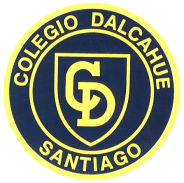 3° MedioAsignaturas obligatorias:Lenguaje y literatura:se informará en marzoMatemática:1 cuaderno cuadriculado universitario 100 hojas1 lápiz mina o carbónLápiz pasta azul-rojo-negroHojas milimetradas para gráficosReglas (escuadra-transportador común 30 centimetros)Educación ciudadana:Cuaderno universitario 100 hojaslápiz pasta azul2 destacadores de dos colores distintosFilosofía:Guías - las fotocopias se harán en el colegioCiencia para la ciudadanía.Cuaderno universitario Inglés:Cuaderno universitario Asignaturas electivas:Historia / geografía:No se necesitan materiales adicionalesArtes (arte y música)Arte:    2 lápiz grafito (2b y 4b)    1 goma de borrar    1 tijera    1 regla 20 cm o más    1 pegamento en barra pequeño.    1 croquera tamaño oficio (si le quedan hojas puede usar la del año anterior        1 block de dibujo 1/8 Nº99, 20hojas    1 block de cartulina española.    1 caja de 12 lápices de colores.      1 caja de 12 lápices scripto.Música:No se necesitan materiales Educación física:Toalla de manoJabónBloqueadorCambio de poleraBotella de aguaCuaderno reutilizado (del año anterior que han quedado con hojas sin usar)Lectura y literatura:En marzoFilosofía aplicada:Un cuadernoBiología Un cuaderno universitario